Offre emploi étudiant à temps partiel 14 heures par semaine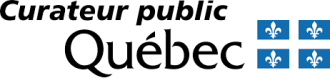 Étudiant en techniques de comptabilité ou gestion de commerceCandidat(e)  recherché(e) : 	En 1ère ou 2e année en techniques de comptabilité et gestion ou en gestion de commerceOrganisme et lieu de travail : Le Curateur public;  bureau de St-Jérôme					Le Curateur public veille à la protection de personnes inaptes et du patrimoine de mineurs. Il sensibilise la population à l’inaptitude et à l’importance d’agir avant même qu’elle ne survienne. Joignez-vous à notre équipe !Description des tâches :	Saisir des données	Traiter des listes et des demandes	Payer des factures	Aider à la réception et distribution du courrierDate de début : Janvier 2020.  14 heures pendant l’hiver (et 35 heures durant l’été)Conditions et salaire : Selon la Directive des emplois étudiants dans la Fonction publique québécoise. Statut étudiant temps plein exigé.Pour postuler : 	Veuillez svp envoyer votre CV et horaire de cours par courriel à : DRH-etudiants@curateur.gouv.qc.caAvant le 18 décembre 2019,  en indiquant offre 2518.Merci !Pour en savoir plus sur notre organisme, vous pouvez consulter notre site web :https://www.curateur.gouv.qc.ca/cura/fr/curateur/index.html